متوسطة 15 جانفي 1956 بالرباح                                                      التاريخ : 10/ 05/ 2016                                                              المستوى : أولى متوسط                                                                    المدة :  ساعة ونصفـــــــــــــــــــــــــــــــــــــــــــــــــــــــــــــــــــــــــــــــــــــــــــــــــــــــــــــــــــــــــــــــــــــــــــــــــــــــــــــــــــــــــــــــــــــــــــــــــــــــــــــــــــــــــــــــــالاختبار الثالث في مادة الرياضياتــــــــــــــــــــــــــــــــــــــــــــــــــــــــــــــــــــــــــــــــــــــــــــــــــــــــــــــــــــــــــــــــــــــــــــــــــــــــــــــــــــــــــــــــــــــــــــــــــــــــــــــــــــــــــــــــــالتمرين الأول:(  5,5نقاط)   إليك الجدول التــــــالي الذي يمثل وضعية تناسبية :أحسب معامل التناسبية أكمل الجدول (كتابة العمليات مطلوب)التمرين الثاني : (5 نقاط) .40% في متوسطة يوجد 300 تلميذا ,  نسبة تلاميذ مستوى السنة أولى متوسط هي ما هو عدد تلاميذ السنة الأولى ؟ماهو عدد تلاميذ باقي المستويات استنتج النسبة التي تمثلهم التمرين الثالث: (53,نقاط)المسافة بين مدينتي الوادي وبسكرة في الحقيقة   km220   . ما هي المسافة بين المدينتين  على التمثيل بمقياس   المسألة : (06 نقاط)   في مزرعة الحاج أحمد خزان ماء على شكل متوازي مستطيلات أبعاده   12m , m 6 , 2m . مُلِأ كل  الخزان بالماء من أجل سقي الأشجار وحقول الخضروات.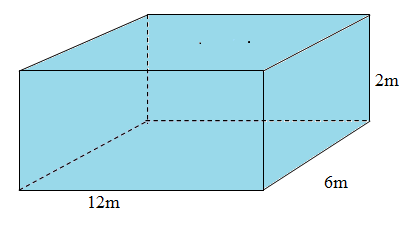 ماهو حجم الخزان عند ملئه بأكمله بالماء؟بعد عملية السقي أفرغ   حجم الماء ماهو حجم الماء المفرغ ؟استنتج حجم الماء الباقي في الخزان يستغل الحاج أحمد الخزان لسقي مختلف أنواع الأشجار الموجودة بمزرعته كما هي موضحة في الجدول الآتي :- مثّل معطيات الجدول بمخطط أعمدة Belhocine : https://prof27math.weebly.com/85129المساحة ( ha )68153الإنتاج بالقنطار(q )نوع الأشجارالنخيلالبرتقالالزيتونالعنبالمشمشالعدد1281076